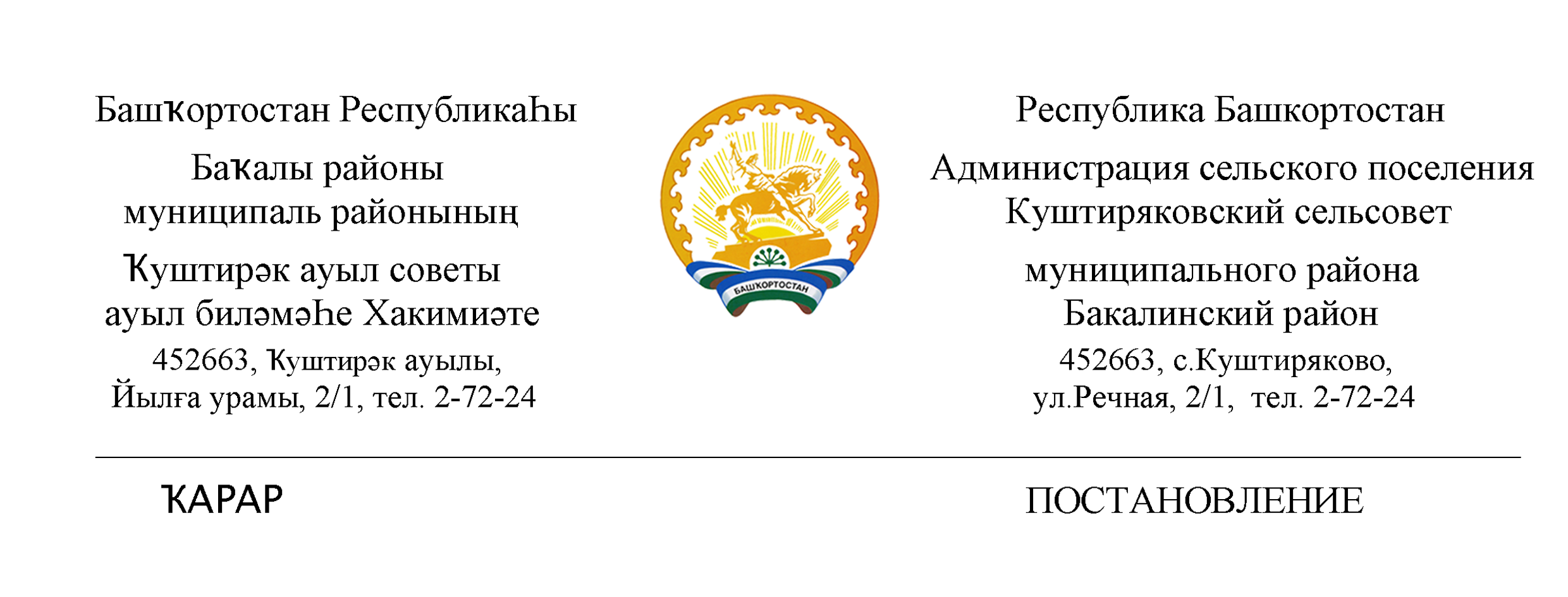           13  июль  2022 й                            №  33                         13 июля   2022 гО признании утратившим силу постановление  Администрации сельского поселения Куштиряковский   сельсовет муниципального района Бакалинский район Республики Башкортостан от 13.03.2020 г. № 18 ««О порядке взаимодействия при осуществлении контроля Администрацией сельского поселения Куштиряковский   сельсовет муниципального района Бакалинский район Республики Башкортостан с субъектами контроля, указанными в пункте 4 Правил осуществления контроля, предусмотренного частью 5 статьи 99 Федерального закона «О контрактной системе в сфере закупок товаров, работ, услуг для обеспечения государственных и муниципальных нужд», утвержденных постановлением Правительства Российской Федерации от 12 декабря 2015 года № 1367»     В связи с использованием в работе Постановления Правительства Российской Федерации от 06.08.2020 г. №1193 "О порядке осуществления контроля, предусмотренного частями 5 и 5.1 статьи 99 Федерального закона "О контрактной системе в сфере закупок товаров, работ, услуг для обеспечения государственных и муниципальных нужд" 1.Признать утратившим силу постановление  Администрации сельского поселения Куштиряковский сельсовет муниципального района Бакалинский район Республики Башкортостан от 13.03.2020 г. № 18 ««О порядке взаимодействия при осуществлении контроля Администрацией сельского поселения Куштиряковский   сельсовет муниципального района Бакалинский район Республики Башкортостан с субъектами контроля, указанными в пункте 4 Правил осуществления контроля, предусмотренного частью 5 статьи 99 Федерального закона «О контрактной системе в сфере закупок товаров, работ, услуг для обеспечения государственных и муниципальных нужд», утвержденных постановлением Правительства Российской Федерации от 12 декабря 2015 года № 1367»2. Контроль за исполнением данного распоряжения оставляю за собойГлава сельского поселения                                                               И.А.Шайдуллин